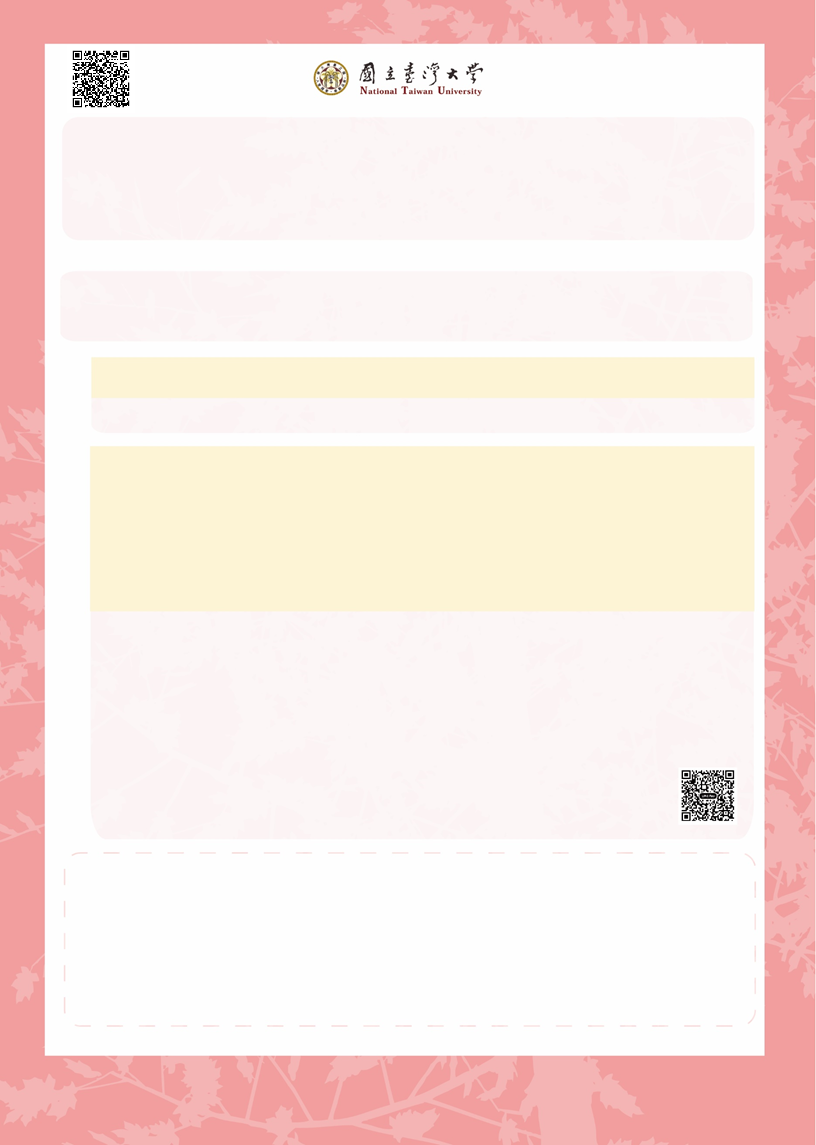 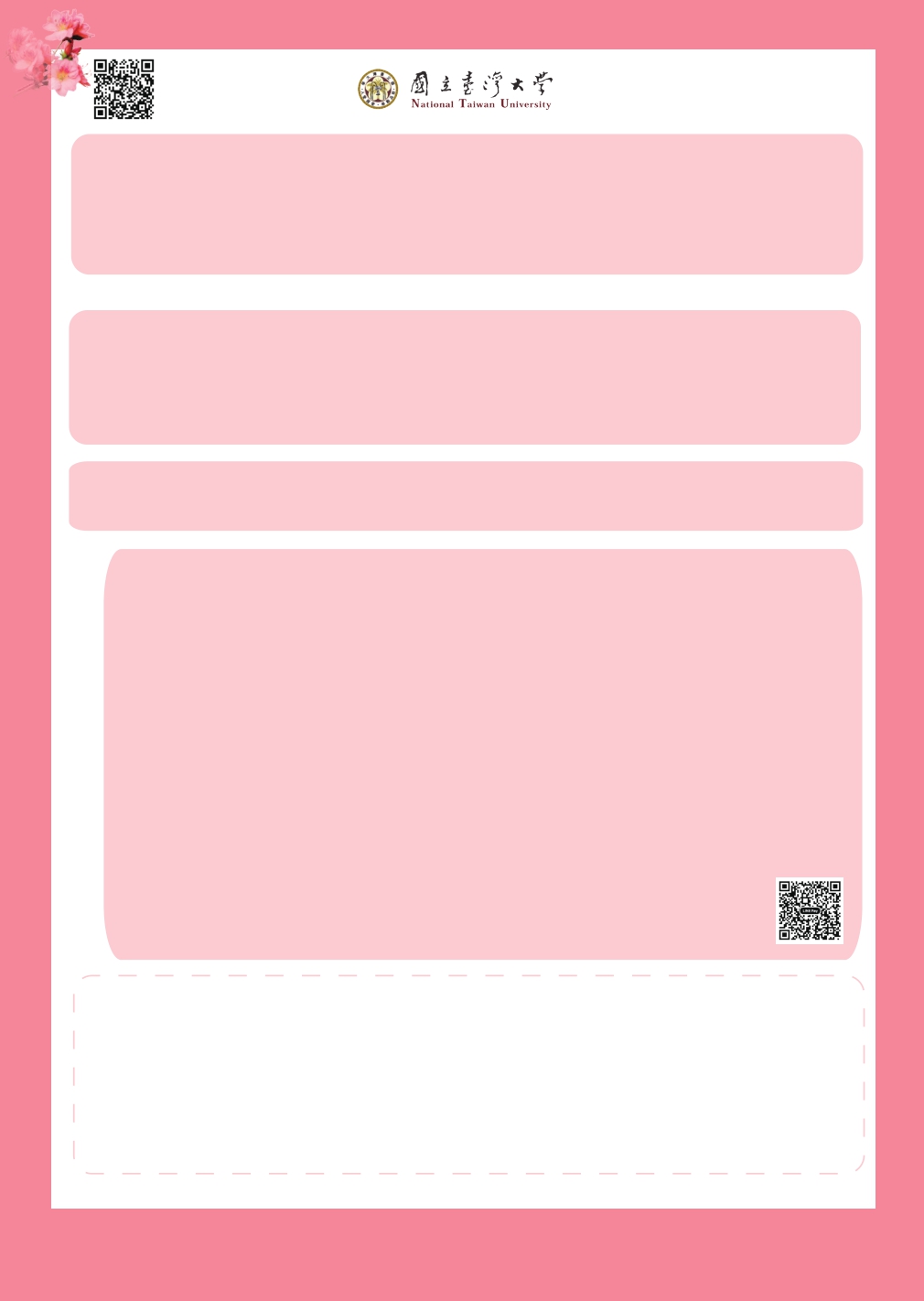 ←請多利用線上捐贈表單捐款單(抵免臺灣稅款適用)請郵寄、傳真或 Email (Word/PDF/掃描/拍照均可)， 至本校財務管理處※如有報稅需求，請務必填寫身分證或統編，以利資料傳至國稅局稅務系統。捐款人	  身分證字號/統編                                                                收據抬頭(□同捐款人)	  電話/手機                                                                               收據寄送 □ 電子  □ 紙本  □ 不需要      校友: □ 否□ 民國	 年  系/所	   畢業電子信箱                                                            地址□□□-□□□	_______  _________ ______ _        捐款項目□臺大校園護樹計畫專用款  □	歷史價值建築修繕維護專用款  □臺靜農故居修繕維管專用款□學校統籌運用款  □急難慰問救助金    □其他指定用途                                                        捐款金額 NT$                                             □單筆	□每月	□每年     (自民國          年          月起直到捐款人主動通知取消或變更授權為止，收據將於年底一次寄送)                       □信用卡傳真刷卡—   卡別   □VISA	□MasterCard	□JCB	□NCCC(手續費為1.75%-2% 註1)	卡號                    -                 -                 -                發卡銀行                   持卡人簽名                                      有效期限 西元20	年	月                       □帳戶定期轉帳—	請至https://giving.ntu.edu.tw下載授權書，並與我們聯繫捐款方式□信用卡線上刷卡—   如欲使用信用卡線上刷卡，請至臺大捐贈網站進行線上填寫及刷卡手續https://giving.ntu.edu.tw(手續費為1.83%)□銀行匯款或ATM轉帳—「玉山銀行營業部」(代號：808)；戶名「國立臺灣大學427專戶」；帳號「0015951000058」。□支票— 抬頭「國立臺灣大學」或「National Taiwan University」；支票請註明禁止背書轉讓□郵政劃撥— 戶名「國立臺灣大學」；帳號「17653341」；請於通訊欄或備註欄上填寫捐款資訊□現金— 請送至國立臺灣大學財務管理處，地址詳見左下方資訊□LINE PAY— 請掃描右方QR Code(手續費3%)是否同意將姓名、捐助金額及項目刊登於本校相關網站及刊物上? (未勾選視為「可公開」)□可公開(預設)	□網站或刊物上匿名，但可讓受贈單位知悉	□完全匿名您於何處得知捐款資訊?□本校募款信函	   □臺大校訊            □臺大校友雙月刊      	   □臺大捐贈網站□校友                                        □ 其他                                                             本處將遵循「個人資料保護法」之規定，妥善處理、運用與保護捐款者個人資料，資料僅限本處使用，捐款者得隨時請求查詢、閱覽、複製、補充、更正、刪除及停止。註1手續費將依發卡銀行國別有所差異，國外銀行手續費為2%，國內銀行手續費為1.75%國立臺灣大學財務管理處	電話：02-3366-9799	傳真：02-3366-9766	捐款網址：https://giving.ntu.edu.tw地址：10617 臺北市大安區羅斯福路四段1號 禮賢樓 501室  	電子郵件信箱：ntufinance@ntu.edu.tw